Mesquite UnitedEmbrace DiversityHenrie House Lesson #1Focus: Share with students that our topic for our Henrie House lessons is changing with our 3rd nine weeks. Over the next few weeks, we will be talking about “Embracing Diversity”. Discuss with students what the word “diversity” means. The definition of diversity is “being in the state of variety” or “a range of different things”. Have a conversation with students about ways that we are all unique and different and things that make you, you. Create a chart and let them share some ideas. Next, talk about what “embrace” means and ways that we show respect and acceptance of all of these differences. For 3rd-6th, you can show the video “Fireflies” using the link below to discuss there are sometimes unique things that make us different that are sometimes things that we don’t see. If you show this, allow some time afterward to let them reflect on it and share for discussion. Try to make points of what the diversity was and how the other child embraced the diversity during the conversation.  https://youtu.be/1d_mCmMdLIY Attached is also a poster that goes well with the meaning of diversity that you may want to print off and put up in your classroom to reinforce the topic as we do our embracing diversity lessons over the next several weeks. If you choose to use this, take a minute to show these to your students and discuss. Please share with your class that we have many books on diversity that will be available on display for them in our library. 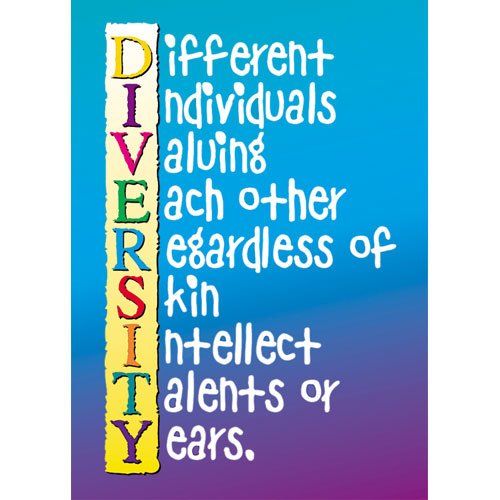 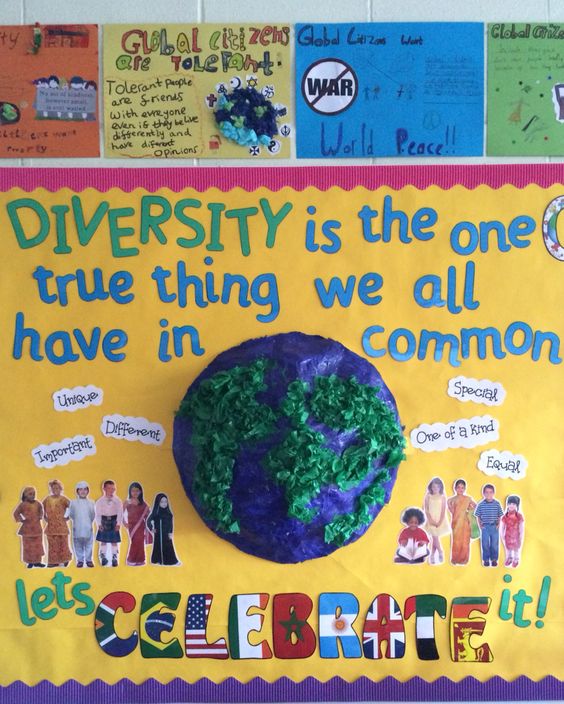 